Educación  física 3° BÁSICOObjetivo de Aprendizaje (O.A)OA 1: Demostrar habilidades motrices básicas de locomoción y estabilidad a través de una variedad de juegos y actividades deportivas demostrando disposición a mejorar du condición física.Indicadores:Realizaran actividades físicas que permitan mantener el cuerpo sano.Reconocen partes de su cuerpo.Completan guía de conocimientoInstrucciones para trabajar en casa:Alumnas supervisadas por su cuidador o cuidadora realizarán la siguiente actividad: Se trazará una línea en el piso con cuerda, lana, elástico o una toalla en donde las alumnas deberán saltar hacia la izquierda o derecha según instrucción.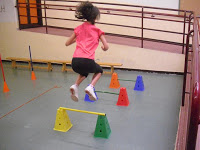 Se ubicará un palo de escoba entre 2 sillas y la alumna deberá pasar por debajo de está rodando de guatita y de espalda 3 repeticiones cada vez.https://www.youtube.com/watch?v=M-ci0h0PkWoSe ubicarán frente un cojín donde estará de pie:Pie derecho atrás y brazos extendidos hacia el frente, luego con el pie izquierdo. (10 repeticiones)Elevar mano derecha al cielo simultáneamente levanto rodilla derecha, luego con la izquierda. (10 repeticiones)https://www.youtube.com/watch?v=g0VlXEzwA_Q